臺北市109年度國民中學資賦優異學生「與良師有約」活動實施計畫一、依據（一）臺北市資優教育白皮書（二）臺北市資優教育資源中心109學年度工作計畫二、目的（一）藉由與良師互動，提供學生典範學習機會及涵養立人達人之人生觀。（二）透過對良師生涯歷程之瞭解，提升學生自我期許，裨益其生涯發展。（三）藉由校際師生交流、互動，促進學生溝通、表達之自信與能力。三、辦理單位（一）主辦單位：臺北市政府教育局（二）承辦單位：臺北市立螢橋國民中學（三）協辦單位：臺北市立建國高級中學（臺北市資優教育資源中心）四、活動主題、地點、時間及流程（一）活動主題：「自信織夢 凝思啟程」（二）活動地點：臺北市立螢橋國民中學
（臺北市中正區汀州路3段4號，交通資訊如附件3）。（三）活動時間及流程（四）活動內容概述資優學者福斯特（Forster, 1994）曾提到，「良師引導」著重良師與學生的互動關係，藉由提供學生異於學校傳統的學習對象、場所、領域及方式，引導學生發展新的技巧、能力及知識，裨益學生獲得寶貴的生涯探索、領導能力與問題解決能力等經驗及技能，以發展其潛能及滿足學習需求。本次講座邀請不同領域的專家學者分享生涯故事，鼓勵學生跳脫框架，並勇於嘗試，踏出自我探索的第一步。茲簡述本次活動講題內容如下：《除了資優生，我是______：我的價值我來定義》：林上能諮商心理師
過去的成長過程中，我們很少有機會能好好地梳理我們真正的興趣是什麼，多半跟隨著社會價值、家庭期待以及學科分數來做選擇。但真要做選擇時，卻感到茫然與害怕……我們邀請到林上能諮商心理師，來跟大家分享自己曾是鑑定的美術資優生的經驗，過程中所承受的壓力、競爭、比較、期待…等，除了談怎麼克服的過程，也會從生涯發展的角度跟大家談談若有一天自己不再是資優生時，怎麼去找尋自己的認同與渴望。《看見框外大世界》 <寰宇新聞台> 蕭丁毓總監1994年入行從事新聞工作, 26年來, 工作據點遍及台灣、香港、中國大陸和美國, 初入新聞工作第一年, 即獲得廣播金鐘獎最佳深度報導獎提名。2001年起長駐美國, 為總部位在華府的RADIO FREE ASIA擔任美西地區主任特派員, 2007年獲得美國紐約廣播電視電影奬 (NYFA, New York Festival Awards)國際廣播類最佳國際廣播新聞節目銅奬。蕭總監新聞實戰資歷豐富, 受到媒體同業注目的是他在入行跑新聞前, 竟然還先去跑船走世界？海上工作經歷雖僅一年, 卻著實讓他志在四方, 大開眼界。從事新聞工作之後，藉由一次又一次地親臨事件現場見證歷史時刻，在駐外工作過程中遭遇重重關卡，卻也見招拆招化解危機。透過本次演講, 蕭總監將分享他如何打開新聞的眼睛, 看見全新的世界?《科學自主學習與獨立研究》：陳昭錦主任在資優生的課程中，最精華也能讓同學們學習最多的，莫過於獨立研究課程。但什麼是獨立研究、如何進行一個好的獨立研究？資優教育的目標之一是讓資優生們能夠自主學習、成為知識的生產者，在獨立研究的過程中，最重要的收穫便在於此。在108課綱的時代，強調「互動、自發、共好」的素養，其實也呼應了自主學習的重要性，甚至在高中階段也新增了「自主學習時間」。師大附中科學班的陳昭錦老師與師大附中團隊，長期帶領學生作科學專題、科普閱讀，並訓練學生的自主學習力。期待這三個小時的分享中，能帶領大家了解由獨立研究專題作起，到自主學習的重要性。五、參加對象：109學年度就讀臺北市公私立國民中學八年級學生，請各校依下列條件順序正取1名、備取3名或3名以上。（一）資優方案（區域衛星資優方案、校本資優方案）學生。（二）資優資源班學生。（三）對活動主題感興趣，並經師長推薦富優異表現或潛能學生。六、報名方式及錄取原則（一）報名方式：請各校特教業務承辦人於109年10月8日（星期四）下班前，將填妥之個人報名表（附件1）、學校集體報名清冊（附件2）之電子檔（WORD檔）及核章後掃描檔（PDF檔），以e-mail回傳至承辦單位螢橋國中程楷芹老師彙整（e-mail：syndia867035@gmail.com）。承辦單位於收到報名文件後，將寄發回覆信函，供報名學校確認，若未收到回覆信函，請務必自行再致電承辦單位確認（聯絡電話：2368-8667轉630），逾期不予受理。（二）錄取原則：預計共錄取100名，優先錄取各校正取學生，並依據各校報名先後順序，錄取各校報名之備取1學生，若仍有缺額，再依據各校報名先後順序，錄取各校報名之備取2學生，以此類推依序遞補至額滿為止。（三）錄取結果公告：錄取名單於109年10月15日（星期四）下午5時公告螢橋國中網站（），請學校特教業務承辦人自行上網查詢錄取結果並通知錄取學生，不再個別通知；活動當日，請惠予學生公假及帶隊教師公假派代。七、活動經費：由國教署補助款、臺北市資優教育資源中心相關年度經費項下支應。八、辦理本計畫績優之工作人員於活動結束後依成效報請敘獎。九、本計畫陳報教育局核准後實施，修正時亦同。附件1臺北市109年度國民中學資賦優異學生「與良師有約」活動個人報名表附件2臺北市109年度國民中學資賦優異學生「與良師有約」活動學校集體報名清冊附件3臺北市109年度國民中學資賦優異學生「與良師有約」活動地點交通資訊一、《台北捷運》搭乘捷運松山新店線在「台電大樓站」1號出口下車，往汀洲路的方向走到底過紅綠燈右轉即可到達。二、《公車》(一)「古亭國小站」下車：236、252、254、278、672，往汀洲路方向即可到達。(二)「台電大樓站」下車：指南2、新店客運 ( 烏來 - 臺北 )、新店客運 ( 坪林 - 臺北 )、棕12、綠11、綠13、藍28、1、208、236、251、252、278、530、606、644、648、660、 672、673、74。(三)「客家文化主題公園站」下車：棕12、673、253。三、本校停車位有限，恕不提供停車位，請盡量搭乘大眾交通工具前往。四、有關至活動場地之乘車路線規劃，可至「大臺北公車資訊網」（https://ebus.gov.taipei/）、「我愛巴士5284臺北市公車資訊網」（http://www.5284.com.tw/）查詢。日期109年11月11日（星期三）109年11月11日（星期三）109年11月11日（星期三）109年11月11日（星期三）時間活動內容主持人/講座地點08:30~08:50報到螢橋國中輔導室團隊螢橋國中4樓小禮堂08:50~09:00開幕式教育局特教科臺北市資優中心螢橋國中歐陽秀幸校長螢橋國中4樓小禮堂09:00~10:50除了資優生，我是______：
我的價值，我來定義臺灣阿德勒心理學會副理事長  林上能 諮商心理師螢橋國中4樓小禮堂10:50~11:00中場休息－螢橋國中4樓小禮堂11:00~12:00看見框外大世界寰宇新聞台  蕭丁毓總監螢橋國中4樓小禮堂12:10~13:00午餐螢橋國中輔導室團隊螢橋國中4樓小禮堂13:00~16:00科學自主學習與獨立研究師大附中科學班 陳昭錦主任及科學班團隊螢橋國中4樓小禮堂16:00~16:15結業式教育局特教科臺北市資優中心螢橋國中歐陽秀幸校長螢橋國中4樓小禮堂16:15~賦歸－螢橋國中4樓小禮堂推薦順位（學校填寫）正取
備取1 備取2 備取3 備取__收件編號(由承辦單位螢橋國中填寫，請勿自填)就讀學校班級座號年  班  號學生姓名性別□男  □女身份別□資優方案（區域衛星方案、校本方案）學生□資優資源班學生□對活動主題感興趣，且富優異表現或潛能學生便當□葷  □素緊急聯絡人姓名緊急聯絡人電話（家）（手機）（家）（手機）（家）（手機）家長同意書茲同意本人子女參加本項活動，在活動期間內督促子女遵守承辦單位之規定並全程參加。並同意承辦單位因記錄活動需要，無償使用本人子女肖像（包含照片及動態影像），並得以展覽、宣傳、相關印刷品製作及光碟或數位化方式重製。此致臺北市立螢橋國民中學家長簽章：_____________________茲同意本人子女參加本項活動，在活動期間內督促子女遵守承辦單位之規定並全程參加。並同意承辦單位因記錄活動需要，無償使用本人子女肖像（包含照片及動態影像），並得以展覽、宣傳、相關印刷品製作及光碟或數位化方式重製。此致臺北市立螢橋國民中學家長簽章：_____________________茲同意本人子女參加本項活動，在活動期間內督促子女遵守承辦單位之規定並全程參加。並同意承辦單位因記錄活動需要，無償使用本人子女肖像（包含照片及動態影像），並得以展覽、宣傳、相關印刷品製作及光碟或數位化方式重製。此致臺北市立螢橋國民中學家長簽章：_____________________備註學生須穿著學校制服，自備文具、環保餐具與環保杯。學生須穿著學校制服，自備文具、環保餐具與環保杯。學生須穿著學校制服，自備文具、環保餐具與環保杯。承辦人核章：承辦人核章：單位主管核章：單位主管核章：學校名稱聯絡箱號碼承辦人員聯絡方式（O）：（e-mail）：（O）：（e-mail）：（O）：（e-mail）：（O）：（e-mail）：帶隊老師聯絡方式（手機）：（手機）：便當□葷 □素推薦序位學生姓名學生姓名便當備註備註備註備註正取□葷□素□資優方案（區域衛星方案、校本方案）學生□資優資源班學生□對活動主題感興趣，且富優異表現或潛能學生□資優方案（區域衛星方案、校本方案）學生□資優資源班學生□對活動主題感興趣，且富優異表現或潛能學生□資優方案（區域衛星方案、校本方案）學生□資優資源班學生□對活動主題感興趣，且富優異表現或潛能學生□資優方案（區域衛星方案、校本方案）學生□資優資源班學生□對活動主題感興趣，且富優異表現或潛能學生備取1□葷□素□資優方案（區域衛星方案、校本方案）學生□資優資源班學生□對活動主題感興趣，且富優異表現或潛能學生□資優方案（區域衛星方案、校本方案）學生□資優資源班學生□對活動主題感興趣，且富優異表現或潛能學生□資優方案（區域衛星方案、校本方案）學生□資優資源班學生□對活動主題感興趣，且富優異表現或潛能學生□資優方案（區域衛星方案、校本方案）學生□資優資源班學生□對活動主題感興趣，且富優異表現或潛能學生備取2□葷□素□資優方案（區域衛星方案、校本方案）學生□資優資源班學生□對活動主題感興趣，且富優異表現或潛能學生□資優方案（區域衛星方案、校本方案）學生□資優資源班學生□對活動主題感興趣，且富優異表現或潛能學生□資優方案（區域衛星方案、校本方案）學生□資優資源班學生□對活動主題感興趣，且富優異表現或潛能學生□資優方案（區域衛星方案、校本方案）學生□資優資源班學生□對活動主題感興趣，且富優異表現或潛能學生備取3□葷□素□資優方案（區域衛星方案、校本方案）學生□資優資源班學生□對活動主題感興趣，且富優異表現或潛能學生□資優方案（區域衛星方案、校本方案）學生□資優資源班學生□對活動主題感興趣，且富優異表現或潛能學生□資優方案（區域衛星方案、校本方案）學生□資優資源班學生□對活動主題感興趣，且富優異表現或潛能學生□資優方案（區域衛星方案、校本方案）學生□資優資源班學生□對活動主題感興趣，且富優異表現或潛能學生備註※請各校特教業務承辦人於109年10月8日（星期四）下班前，將填妥之個人報名表（附件1）、學校集體報名清冊（附件2）之電子檔（WORD檔）及核章後掃描檔（PDF檔），以e-mail回傳至承辦單位程楷芹老師彙整（e-mail：syndia867035@gmail.com），承辦單位於收到報名文件後，將寄發回覆信函，供報名學校確認；若未收到回覆信函，請務必自行致電承辦單位螢橋國中程楷芹老師確認（聯絡電話：2368-8667轉634），逾期不予受理。※請各校特教業務承辦人於109年10月8日（星期四）下班前，將填妥之個人報名表（附件1）、學校集體報名清冊（附件2）之電子檔（WORD檔）及核章後掃描檔（PDF檔），以e-mail回傳至承辦單位程楷芹老師彙整（e-mail：syndia867035@gmail.com），承辦單位於收到報名文件後，將寄發回覆信函，供報名學校確認；若未收到回覆信函，請務必自行致電承辦單位螢橋國中程楷芹老師確認（聯絡電話：2368-8667轉634），逾期不予受理。※請各校特教業務承辦人於109年10月8日（星期四）下班前，將填妥之個人報名表（附件1）、學校集體報名清冊（附件2）之電子檔（WORD檔）及核章後掃描檔（PDF檔），以e-mail回傳至承辦單位程楷芹老師彙整（e-mail：syndia867035@gmail.com），承辦單位於收到報名文件後，將寄發回覆信函，供報名學校確認；若未收到回覆信函，請務必自行致電承辦單位螢橋國中程楷芹老師確認（聯絡電話：2368-8667轉634），逾期不予受理。※請各校特教業務承辦人於109年10月8日（星期四）下班前，將填妥之個人報名表（附件1）、學校集體報名清冊（附件2）之電子檔（WORD檔）及核章後掃描檔（PDF檔），以e-mail回傳至承辦單位程楷芹老師彙整（e-mail：syndia867035@gmail.com），承辦單位於收到報名文件後，將寄發回覆信函，供報名學校確認；若未收到回覆信函，請務必自行致電承辦單位螢橋國中程楷芹老師確認（聯絡電話：2368-8667轉634），逾期不予受理。※請各校特教業務承辦人於109年10月8日（星期四）下班前，將填妥之個人報名表（附件1）、學校集體報名清冊（附件2）之電子檔（WORD檔）及核章後掃描檔（PDF檔），以e-mail回傳至承辦單位程楷芹老師彙整（e-mail：syndia867035@gmail.com），承辦單位於收到報名文件後，將寄發回覆信函，供報名學校確認；若未收到回覆信函，請務必自行致電承辦單位螢橋國中程楷芹老師確認（聯絡電話：2368-8667轉634），逾期不予受理。※請各校特教業務承辦人於109年10月8日（星期四）下班前，將填妥之個人報名表（附件1）、學校集體報名清冊（附件2）之電子檔（WORD檔）及核章後掃描檔（PDF檔），以e-mail回傳至承辦單位程楷芹老師彙整（e-mail：syndia867035@gmail.com），承辦單位於收到報名文件後，將寄發回覆信函，供報名學校確認；若未收到回覆信函，請務必自行致電承辦單位螢橋國中程楷芹老師確認（聯絡電話：2368-8667轉634），逾期不予受理。※請各校特教業務承辦人於109年10月8日（星期四）下班前，將填妥之個人報名表（附件1）、學校集體報名清冊（附件2）之電子檔（WORD檔）及核章後掃描檔（PDF檔），以e-mail回傳至承辦單位程楷芹老師彙整（e-mail：syndia867035@gmail.com），承辦單位於收到報名文件後，將寄發回覆信函，供報名學校確認；若未收到回覆信函，請務必自行致電承辦單位螢橋國中程楷芹老師確認（聯絡電話：2368-8667轉634），逾期不予受理。(若備取格數不夠，請自行增加)(若備取格數不夠，請自行增加)(若備取格數不夠，請自行增加)(若備取格數不夠，請自行增加)(若備取格數不夠，請自行增加)(若備取格數不夠，請自行增加)(若備取格數不夠，請自行增加)(若備取格數不夠，請自行增加)承辦人核章：承辦人核章：單位主管核章：單位主管核章：單位主管核章：校長核章：校長核章：校長核章：活動地點臺北市立螢橋國民中學聯繫資訊地址：臺北市中正區汀州路3段4號電話：（02）2368-8667#630（特教組長楊麗美）網址：http://www.ycjh.tp.edu.tw/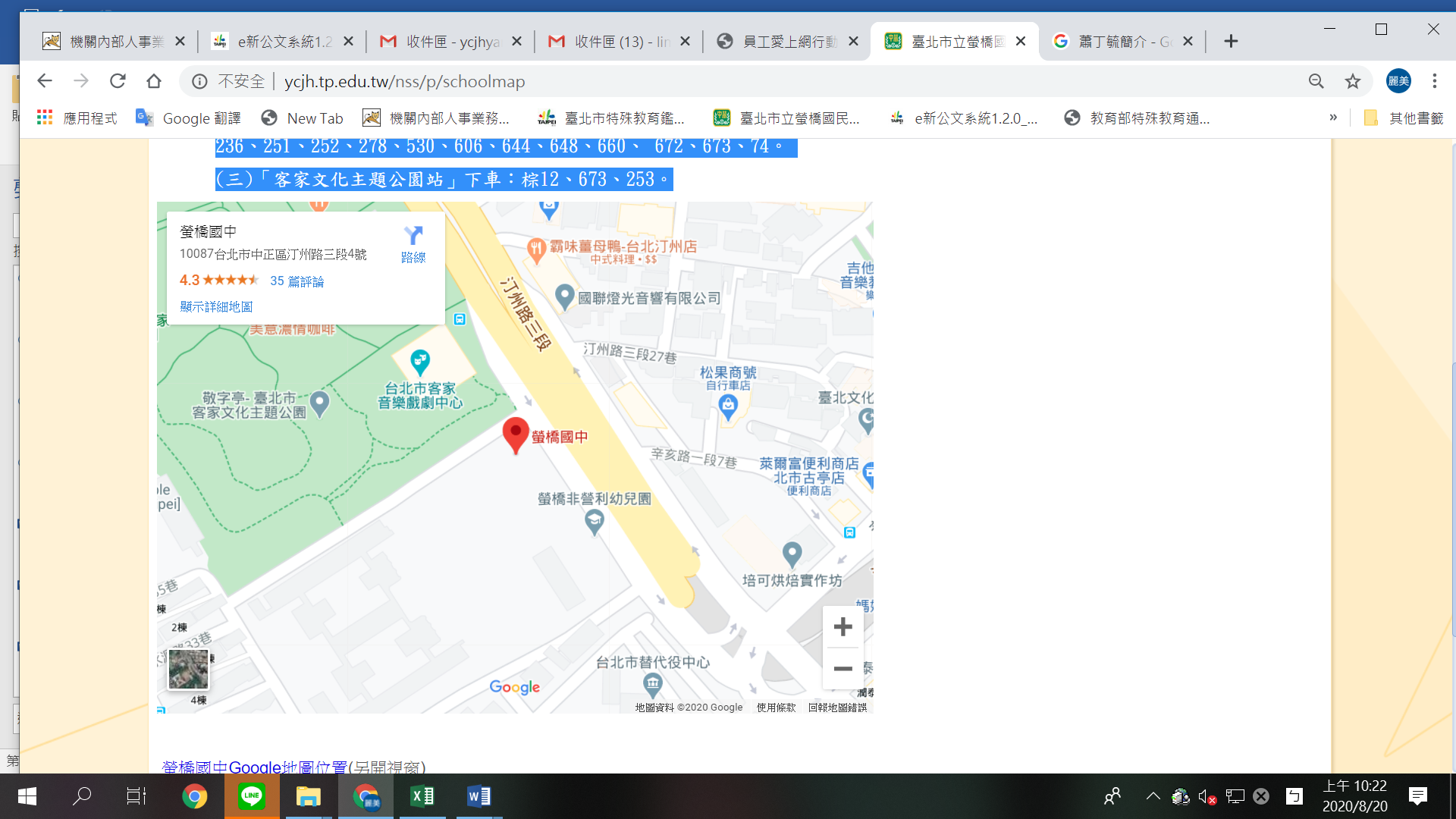 